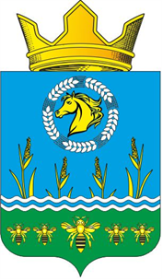 Российская ФедерацияРостовская областьЗимовниковский районмуниципальное образование «Камышевское сельское поселение»Собрание депутатов Камышевского сельского поселенияРЕШЕНИЕПринято Собранием депутатов                                        26 апреля 2024 года1. Внести в Положение о бюджетном процессе в Камышевском сельском поселении, утвержденное решением Собрания депутатов от 25 февраля 2015 года № 78 «Об утверждении Положения о бюджетном процессе в Камышевском сельском поселении» следующие изменения:        1) часть 3 статьи 2 признать утратившим силу;2) в статье 4:а) абзац второй части 1 изложить в следующей редакции:«Определение принципов назначения, структуры, порядка формирования и применения кодов бюджетной классификации Российской Федерации, а также присвоение кодов составным частям бюджетной классификации Российской Федерации, которые в соответствии с Бюджетным кодексом Российской Федерации являются едиными для бюджетов бюджетной системы Российской Федерации, осуществляются Министерством финансов Российской Федерации с учетом положений пунктов 3 и 4 статьи 18 Бюджетного кодекса Российской Федерации.»;б) в части 3:абзац третий изложить в следующей редакции: «Каждому публичному нормативному обязательству, межбюджетному трансферту, инициативному проекту, предусмотренному статьей 261 Федерального закона от 6 октября 2003 № 131-ФЗ «Об общих принципах организации местного самоуправления в Российской Федерации», поддержанному органами местного самоуправления, присваиваются уникальные коды классификации расходов бюджетов.»;абзац четвертый изложить в следующей редакции:«Перечень и коды целевых статей расходов областного бюджета устанавливаются с учетом положений пунктов 3 и 4 статьи 18 Бюджетного кодекса Российской Федерации министерством финансов Ростовской области, если иное не установлено Бюджетным кодексом Российской Федерации.»;абзац пятый изложить в следующей редакции:«Перечень и коды целевых статей расходов местного бюджета, финансовое обеспечение которых осуществляется за счет межбюджетных субсидий, субвенций и иных межбюджетных трансфертов, имеющих целевое назначение, из федерального бюджета, определяются в порядке, установленном Министерством финансов Российской Федерации с учетом положений пунктов 3 и 4 статьи 18 Бюджетного кодекса Российской Федерации.»;4) часть 4 статьи 6 изложить в следующей редакции:«4. Муниципальные контракты заключаются в соответствии с планом-графиком закупок товаров, работ, услуг для обеспечения муниципальных нужд Камышевского сельского поселения, сформированным и утвержденным в установленном законодательством Российской Федерации о контрактной системе в сфере закупок товаров, работ, услуг для обеспечения муниципальных нужд порядке, и оплачиваются в пределах лимитов бюджетных обязательств, кроме случаев, установленных Бюджетным кодексом Российской Федерации и иными федеральными законами, регулирующими бюджетные правоотношения.»; 5) часть 3 статьи 7 признать утратившим силу;6) абзац 2 части 4 статьи 17 признать утратившим силу;7) статью 19 изложить в следующей редакции:«Статья 19. Муниципальные программы Камышевского сельского поселения1. Муниципальные программы Камышевского сельского поселенияутверждаются Администрацией Камышевского сельского поселения.Муниципальные программы Камышевского сельского поселенияутверждаются – документ стратегического планирования, содержащий комплекс планируемых мероприятий, взаимоувязанных по задачам, срокам осуществления, исполнителям и ресурсам и обеспечивающих наиболее эффективное достижение целей и решение задач социально-экономического развития Ростовской области.Сроки реализации муниципальные программы Камышевского сельского поселения определяются Администрацией Камышевского сельского поселения в устанавливаемом им порядке.Порядок принятия решений о разработке муниципальных программ Камышевского сельского поселения, их формирования и реализации устанавливается нормативным правовым актом Администрации Камышевского сельского поселения.2. Объем бюджетных ассигнований на финансовое обеспечение реализации муниципальных программ Камышевского сельского поселения утверждается решением собрания депутатов о местном бюджете на очередной финансовый год и плановый период по соответствующей каждой программе целевой статье расходов местного бюджета в соответствии с перечнем и структурой муниципальной программы Камышевского сельского поселения, определенными Администрацией Камышевского сельского поселения.Муниципальные программы Камышевского сельского поселения, предлагаемые к реализации начиная с очередного финансового года, а также изменения в ранее утвержденные муниципальные программы Камышевского сельского поселения подлежат утверждению в порядке и в сроки, установленные Администрацией Камышевского сельского поселения.Муниципальные программы Камышевского сельского поселения подлежат приведению в соответствие с решением об местном бюджете на очередной финансовый год и плановый период не позднее 1 апреля текущего финансового года.3. По каждой муниципальной программе Камышевского сельского поселения ежегодно проводится оценка эффективности ее реализации. Порядок проведения указанной оценки и ее критерии устанавливаются Администрацией Камышевского сельского поселения.По результатам указанной оценки Администрацией Камышевского сельского поселения может быть принято решение о необходимости прекращения или об изменении начиная с очередного финансового года ранее утвержденной муниципальной программы Камышевского сельского поселения, в том числе необходимости изменения объема бюджетных ассигнований на финансовое обеспечение реализации муниципальной программы Камышевского сельского поселения.»;8) статью 20 признать утратившей силу;9) статью 201 признать утратившим силу; 10) часть 2 статьи 22 дополнить пунктом 41 следующего содержания:«41) общий объем бюджетных ассигнований, направляемых на исполнение публичных нормативных обязательств Камышевского сельского поселения;»;11) часть 1 статьи 23 дополнить пунктом 101 следующего содержания:«101) перечень публичных нормативных обязательств Камышевского сельского поселения, подлежащих исполнению за счет средств местного бюджета;»;12) часть1 статьи 26 дополнить пунктом 11 следующего содержания:«11) ответственным за рассмотрение проекта решения о прогнозном плане (программе) приватизации муниципального имущества Камышевского сельского поселения на плановый период комиссию по бюджету, налогам и местному самоуправлению.»;13) часть 4 статьи 35 дополнить абзацем следующего содержания:«Увеличение бюджетных ассигнований в соответствии с пунктами 1-5 части 2 стать настоящего решения может осуществляться путем внесения изменений в сводную бюджетную роспись без внесения изменений в решение Собрания депутатов Камышевского сельского поселения о бюджете Камышевского сельского поселения Зимовниковского района на текущий финансовый год и плановый периода оснований решений Администрации Камышевского сельского поселения с превышением общего объема расходов, утверждённых решением Собрания депутатов Камышевского сельского поселения о бюджете Камышевского сельского поселения Зимовниковского района на текущий финансовый год и плановый период.»;14) статью 37 дополнить пунктом 5 следующего содержания:«5) формирование администратором доходов местного бюджета распоряжения на проведение операций по возврату (зачету, уточнению) излишне уплаченных или излишне взысканных сумм, а также сумм процентов за несвоевременное осуществление такого возврата и процентов, начисленных на излишне взысканные суммы, и направление указанного распоряжения в Федеральное казначейство для исполнения.»;15) в части 3 статьи 38:   а) абзац первый изложить в следующей редакции:       «3. Получатель бюджетных средств принимает бюджетные обязательства и вносит изменения в ранее принятые бюджетные обязательства в пределах, доведенных до него лимитов бюджетных обязательств.»;б) дополнить абзацем следующего содержания:«Получатель бюджетных средств заключает муниципальные контракты, иные договоры, предусматривающие исполнение обязательств по таким муниципальным контрактам, иным договорам за пределами срока действия утвержденных лимитов бюджетных обязательств, в случаях, предусмотренных положениями Бюджетного кодекса Российской Федерации и иных федеральных законов, регулирующих бюджетные правоотношения. Указанные положения, установленные для заключения муниципальных контрактов, иных договоров, применяются также при внесении изменений в ранее заключенные муниципальные контракты, иные договоры.»;16) дополнить статьей 381 следующего содержания:«Статья 381. Особенности использования остатков средств бюджета Камышевского сельского поселения Зимовниковского района1. Остатки средств бюджета Камышевского сельского поселения Зимовниковского района на начало текущего финансового года в объеме, не превышающем остатка не использованных на начало текущего финансового года бюджетных ассигнований, могут направляться в текущем финансовом году на цели, предусмотренные абзацем вторым части третьей статьи 96 Бюджетного кодекса Российской Федерации.2. Остатки средств бюджета Камышевского сельского поселения Зимовниковского района на начало текущего финансового года в объеме, не превышающем разницы между остатками, образовавшимися в связи с неполным использованием бюджетных ассигнований в ходе исполнения бюджета Камышевского сельского поселения Зимовниковского района в отчетном финансовом году, и суммой увеличения бюджетных ассигнований, установленных абзацем вторым части третьей статьи 96 Бюджетного кодекса Российской Федерации, направляются на: 1) увеличение ассигнований резервного фонда Администрации Камышевского сельского поселения – в объеме, не превышающем остатка неиспользованных бюджетных ассигнований резервного фонда Администрации Камышевского сельского поселения на начало текущего финансового года;2) софинансирование расходных обязательств Камышевского сельского поселения в целях выполнения условий предоставления субсидий и иных межбюджетных трансфертов из областного бюджета – в объеме бюджетных ассигнований, предусмотренных с учетом предельного уровня софинансирования из областного бюджета в соответствии с нормативными правовыми актами Российской Федерации и Ростовской области в текущем финансовом году;3) реализацию инфраструктурных проектов за счет межбюджетных трансфертов из областного бюджета, источником финансового обеспечения которых являются бюджетные кредиты из федерального бюджета на финансовое обеспечение реализации инфраструктурных проектов, - в объеме, не превышающем остатка не использованных на начало текущего финансового года средств, полученных из областного бюджета на финансовое обеспечение реализации инфраструктурных проектов;4) финансовое обеспечение расходных обязательств, осуществляемых за счет остатков межбюджетных трансфертов из областного бюджета, источником финансового обеспечения которых являются средства федерального бюджета, которые в соответствии с бюджетным законодательством Российской Федерации не подлежат возврату в областной бюджет, на цели, определенные нормативными правовыми актами Российской Федерации, Ростовской области и соглашениями о предоставлении межбюджетных трансфертов из областного бюджета, - в объеме, не превышающем остатка неиспользованных бюджетных ассигнований на начало текущего финансового года на указанные цели;5) финансовое обеспечение расходных обязательств, осуществляемых за счет целевых безвозмездных поступлений от публично - правовой компании «Фонд развития территорий» – в объеме, не превышающем остатка неиспользованных бюджетных ассигнований на начало текущего финансового года;6) сокращение заимствований;7) финансовое обеспечение расходных обязательств Камышевского сельского поселения в соответствии с решением Собрания депутатов Камышевского сельского поселения о бюджете Камышевского сельского поселения Зимовниковского района на текущий финансовый год и плановый период, за исключением случаев, предусмотренных пунктами 1-6 настоящей части.Использование остатков средств бюджета Камышевского сельского поселения Зимовниковского района на начало текущего финансового года в соответствии с пунктами 6 и 7 настоящей части осуществляется путем внесения изменений в решение Собрания депутатов Камышевского сельского поселения о бюджете Камышевского сельского поселения Зимовниковского района на текущий финансовый год и плановый период.».        2. Настоящее решение вступает в силу со дня его подписания.х. Камышев26.04.2024 г.№ 70